หน่วยที่ 4: สร้างวิสัยทัศน์เอเชียตะวันออกเฉียงใต้บทเรียนที่ 5: ศิลปะร่วมสมัยของเอเชียตะวันออกเฉียงใต้ฉบับแปลอย่างไม่เป็นทางการ โปรดอ้างอิงต้นฉบับภาษาอังกฤษหากจำเป็นต้องมีการตรวจพิสูจน์บทความนำการสนทนาระหว่างวัฒนธรรมที่ต่างกันจำต้องอาศัยเวลา ประสบการณ์ เจตจำนงค์ และความพยายามอย่างมาก การพัฒนาแนวทางระหว่างวัฒนธรรมมักต้องอาศัยความเปิดกว้างของผู้คนและทัศนะของชนชั้นนำทางการเมือง โดยเฉพาะอย่างยิ่งในเรื่องของการก่อให้เกิดและเอื้ออำนวยกระบวนการแลกเปลี่ยนระหว่างวัฒนธรรม ทั้งภายในสังคมของตนเองและในระดับระหว่างประเทศ การศึกษาของเยาวชนเป็นหนึ่งในเครื่องมือที่มีอิทธิพลที่สุดที่ใช้ในการเอื้ออำนวยกระบวนการลงทุนสร้างสันติภาพของโลกในระยะยาว  ด้วยโครงการการศึกษาต่างๆ เยาวชนจากต่างวัฒนธรรมจะได้รับการส่งเสริมและร่วมทำความรู้จักกันและกัน แลกเปลี่ยนทัศนะด้วยการทำสิ่งต่างๆ ร่วมกันและได้มีประสบการณ์กับวัฒนธรรมและความคิดของกันและกัน ซึ่งเป็นการสร้างความเข้าใจและการเห็นคุณค่าของกันและกันอย่างลึกซึ้งแผนจัดการเรียนรู้ต่อไปนี้ถูกออกแบบมาเพื่อแนะนำแนวคิดพื้นฐานเรื่องวัฒนธรรมร่วมภายในอาเซียน วัตถุประสงค์หลักคือการแนะนำการสนทนาระหว่างวัฒนธรรมต่างๆ ของภูมิภาคและระหว่างอดีตและอนาคต ด้วยการแนะนำศิลปะที่ข้ามพ้นพรมแดนทางภูมิศาสตร์และประเทศ เราปรารถนาที่จะสร้างสำนึกรวมหมู่ในการโอบรับความหลากหลายทางวัฒนธรรมในขณะเดียวกันก็ส่งเสริมความเป็นเอกภาพทางวัฒนธรรมของเอเชียตะวันออกเฉียงใต้พร้อมด้วยประวัติศาสตร์ที่เกี่ยวกระหวัดกัน ความคิดเรื่องสำนึกรวมหมู่นี้จะทำให้คนรุ่นต่อไปในอนาคตสามารถนิยามได้ว่าตนเองเป็นใคร เข้าใจว่าสังคมของตนได้ผ่านอะไรมาบ้างในอดีต และคิดถึงทิศทางที่พวกเขามุ่งไปในศตวรรษที่ 21 และจะจัดการกับความหลากหลายทางวัฒนธรรมอย่างไรเพื่อที่จะได้อยู่ร่วมกันอย่างสันติ ในแง่นี้ ประเด็นหลักของผู้ออกแบบบทเรียนคือการสนับสนุนครูอาจารย์ในการส่งเสริมเยาวชนให้เป็นพลเมืองที่รับผิดชอบของประเทศของตนตลอดจนเป็นพลเมืองที่รับผิดชอบของโลกที่เคารพความแตกต่างและเข้าใจคุณค่าของการมีวัฒนธรรมที่หลากหลาย  บทเรียนที่ 5: ศิลปะร่วมสมัยของเอเชียตะวันออกเฉียงใต้ พานักเรียนเริ่มกระบวนการคิดที่พ้นพรมแดนประเทศและขอบเขตทางภูมิศาสตร์ด้วยการแนะนำให้นักเรียนรู้จักศิลปะร่วมสมัยในเอเชียตะวันออกเฉียงใต้ โลกของศิลปะ โดยเฉพาะโลกของศิลปะร่วมสมัยอาจดูน่าสับสนได้มาก ความสับสนนี้กระทั่งเริ่มด้วยคำจำกัดความของคำว่า “ศิลปะร่วมสมัย” (โปรดดูอภิธานศัพท์สำหรับคำจำกัดความต่างๆ )  สิ่งท้าทายหลักของเราคือจะแนะนำศิลปะร่วมสมัยของเอเชียตะวันออกเฉียงใต้อย่างไรให้กับกลุ่มอายุที่เป็นเป้าหมาย เนื้อหาของบทนี้ถูกเขียนขึ้นโดยวางอยู่บนสมมติฐานว่านักเรียนไม่มีความรู้เกี่ยวกับทฤษฎีศิลปะ ตลอดจนการแบ่งยุคสมัยของประวัติศาสตร์ศิลปะโดยบรรดาผู้เชี่ยวชาญ ดังนั้นในกรณีนี้ เป้าหมายหลักของบทเรียนนี้คือการแนะนำศิลปะเอเชียตะวันออกเฉียงใต้ร่วมสมัยในลักษณะที่นักเรียนได้มีส่วนร่วมในศิลปะโดยอาศัยกิจกรรมต่างๆ และในขณะเดียวกันก็ได้ความรู้พื้นฐานเกี่ยวกับศิลปะในเอเชียตะวันออกเฉียงใต้ด้วย บทเรียนนี้ได้แรงบันดาลใจจากสถาบันศิลปะที่ได้รับการยอมรับนับถือและสื่อการเรียนการสอนที่สร้างขึ้นโดยผู้สอนและผู้เชี่ยวชาญด้านศิลปะสำหรับนักเรียนในกลุ่มอายุต่างๆสิ่งท้าทายอีกอย่างหนึ่งที่เราประสบในระหว่างการออกแบบแผนจัดการเรียนรู้นี้คือเรื่องลิขสิทธิ์ซึ่งเป็นประเด็นละเอียดอ่อน หอศิลปะแห่งชาติของสิงคโปร์ได้กรุณาให้เราใช้สื่อการเรียนการสอนของหอ เราขอขอบคุณคุณ Bui Cong Khann ศิลปินที่กรุณาให้เราใช้ภาพงานศิลปะของเขาสำหรับการนำเสนอเนื้อหาในบทเรียนนี้ งานศิลปะที่นำเสนอในสารคดีสั้นของหอศิลปะแห่งชาติของสิงคโปร์เป็นผลงานของศิลปินเอเชียตะวันออกเฉียงใต้ทั้งหมด ผลงานของพวกเขาที่ใช้เทคนิคและวัสดุต่างๆ กัน บอกเล่าเรื่องราวที่แตกต่างแต่ก็คล้ายกันแก่เรา ครูควรแนะนำผลงานร่วมสมัยของศิลปินระดับประเทศและท้องถิ่นของตนด้วยเช่นกันเราตระหนักดีถึงความแตกต่างของหลักสูตรของแต่ละประเทศในเรื่องของการสอนศิลปะและสังคมศึกษา โดยเฉพาะการสอนประวัติศาสตร์ ดังนั้น เราจึงได้ออกแบบแผนจัดการเรียนรู้แต่ละแผนให้มีกิจกรรมทางเลือกในชั่วโมงเรียนและหลังชั่วโมงเรียน ครูสามารถตัดสินใจได้ว่าอันไหนเหมาะสมและใช้การได้กับแผนและแนวทางการสอนของตนตลอดจนพื้นเพทางวัฒนธรรมและสังคม บทเรียนนี้สามารถใช้สอนในวิชาประวัติศาสตร์และสังคมศึกษา และวิชาศิลปะด้วยเช่นกัน แหล่งข้อมูลเสริมBollansee, M. 2012. Southeast Asian Contemporary Art Now.Straits Times PressLewis, R. and Lewis, S. 2014.Power of Art. Third Edition.USA: Clark BaxterThe J. Paul Getty Museum. n.d. About Contemporary Art. http://www.getty.edu/education/teachers/classroom_resources/curricula/contemporary_art/background1.htmlWei Wei, Yeo (ed.). 2013. Awesome Art: 20 Works from Southeast Asia Everyone Should Know, National Art Gallery, Singapore, 2013หน่วยที่ 4: สร้างวิสัยทัศน์เอเชียตะวันออกเฉียงใต้บทเรียนที่ 5: ศิลปะร่วมสมัยของเอเชียตะวันออกเฉียงใต้หน่วยที่ 4: สร้างวิสัยทัศน์เอเชียตะวันออกเฉียงใต้บทเรียนที่ 5: ศิลปะร่วมสมัยของเอเชียตะวันออกเฉียงใต้สื่อการเรียนอภิธานศัพท์ศิลปะร่วมสมัย: กล่าวโดยเคร่งครัดคือ คำว่า ‘ศิลปะร่วมสมัย’ หมายถึงศิลปะที่สร้างโดยศิลปินที่มีชีวิตอยู่ในปัจจุบัน ศิลปินในปัจจุบันทำงานในและตอบสนองต่อสภาพแวดล้อมโลกที่มีความหลากหลายทางวัฒนธรรม มีความรุดหน้าทางเทคโนโลยี และมีหลายแง่มุม ศิลปินร่วมสมัยที่ทำงานผ่านสื่อหลากหลายมักสะท้อนความเห็นต่อสังคมสมัยใหม่ เวลาเสพงานศิลปะร่วมสมัยผู้ชมจะถูกท้าทายให้ละวางคำถามอย่าง ‘งานศิลปะนี้ดีหรือไม่?’ หรือ ‘งานนี้มีสุนทรียะน่ารื่นรมย์หรือไม่?’ แต่กลับจะพิจารณาว่าศิลปะ ‘ท้าทาย’ หรือ ‘น่าสนใจ’ หรือไม่แทน ศิลปินร่วมสมัยอาจตั้งคำถามกับความคิดที่สืบทอดกันมาว่าศิลปะมีนิยามอย่างไร อะไรคือศิลปะ และศิลปะถูกสร้างขึ้นอย่างไร โดยสร้างการสนทนากับ (ในบางกรณีก็เป็นการปฏิเสธ) แนวทางและกระแสศิลปะที่มีมาก่อนหน้าตนที่มา: The J. Paul Getty Museum. n.d. About Contemporary Art. http://www.getty.edu/education/teachers/classroom_resources/curricula/contemporary_art/background1.htmlสื่อการเรียน 1: บุย กง คาน (Bui Cong Khanh) – เกี่ยวกับตัวศิลปินเกิดในปีพ.ศ. 2515 ที่เมืองดานัง ประเทศเวียดนาม บุย กง คานอาศัยและทำงานอยู่ในโฮจิมินห์ซิตี้ เวียดนามงานของบุย กง คาน สำรวจประเด็นทางประวัติศาสตร์และร่วมสมัยในเวียดนาม คานเป็นหนึ่งในศิลปินเวียดนามคนแรกๆ ที่ได้รับการยอมรับในระดับนานาชาติในช่วงคริสตทศวรรษ 1990 เขาใช้ภาพวาดและงานประติมากรรมเพื่อแสดงออกถึงความหลงใหลที่เขามีต่อประวัติศาสตร์ที่ซับซ้อนของเวียดนาม เมื่อไม่นานมานี้ งานของเขาสะท้อนภาวะแบ่งเป็นสองขั้วของประเทศที่กำลังเปลี่ยนแปลงไปอย่างรวดเร็วของเขา ด้วยความลุ่มลึกทางปรัชญาและการมีปฏิกริยาต่อโลกรอบตัว คานจึงเป็นหนึ่งในศิลปินที่น่าสนใจมากที่สุดของเวียดนาม งานของบุย กง คาน ได้รับการรวบรวมไว้โดยสถาบันอย่าง ควีนส์แลนด์ อาร์ท แกลเลอรี ที่บริสเบนและก็อคฟาวเดชั่น (Koc Foundation) ที่อิสตันบูลสื่อการเรียน 2: งานศิลปะของ บุย กง คาน (Bui Cong Khanh)ความยาว (7 นาที 35 วินาที)https://www.youtube.com/watch?v=pZuh1RNe-T8ที่มา: Playhouse Squareสื่อการเรียน 3: ภาพวาดอายุ 39,900 ปีบนผนังถ้ำที่สุลาเวสี อินโดนีเซียภาพประทับมือบนผนังถ้ำแห่งหนึ่งในอินโดนีเซียมีอายุถึง 39,900 ปีเป็นอย่างน้อย ทำให้เป็นหนี่งในภาพเช่นนี้ที่เก่าแก่ที่สุดภาพหนึ่งในโลก นักโบราณคดีรายงานผลการศึกษาที่เขียนประวัติศาสตร์ของศิลปะใหม่เมื่อวันพุธที่ผ่านมาการค้นพบที่เกาะสุลาเวสีขยายขอบเขตทางภูมิศาสตร์ของศิลปินผนังถ้ำยุคแรกเป็นอย่างมาก ซึ่งก่อนหน้านั้นเคยนึกกันมาตลอดว่ามีอยู่แต่ในยุโรปยุคก่อนประวัติศาสตร์ในช่วงเวลาใกล้เคียงกัน ตามรายงานในวารสาร Nature ศิลปะบนผนังถ้ำแห่งนี้เป็นภาพสเต็นซิลของมือและภาพวาดบาบิรูซาหรือหมูป่าของอินโดนีเซีย ซึ่งอาจเป็นศิลปะรูปลักษณ์ที่เก่าแก่ที่สุดของโลก  “ในยุโรปและสุลาเวสี มีภาพจำนวนมากของสัตว์เลี้ยงลูกด้วยนมขนาดใหญ่และมักดุร้ายที่เป็นไปได้ว่ามีบทบาทสำคัญในระบบความเชื่อของคนเหล่านี้” นักโบราณคดีและหัวหน้าคณะศึกษาแม็กซีม อาวเบิร์ท แห่งมหาวิทยาลัยกริฟฟิธที่รัฐควีนส์แลนด์ ประเทศออสเตรเลียกล่าวข้อคันพบจากถ้ำมารอสที่สุลาเวสีบ่งบอกถึงความเป็นไปได้ว่าศิลปะดังกล่าวมีมาก่อนการเคลื่อนย้ายของมนุษย์สมัยใหม่จากแอฟริกาเมื่อราว 60,000 ปีก่อน “ผมทำนายว่าจะมีการค้นพบตัวอย่างศิลปะผนังถ้ำที่เก่าแก่ยิ่งกว่านี้อีกที่สุลาเวสีและในเอเชียแผ่นดินใหญ่ และในที่สุดคือที่แอฟริกาบ้านเกิดของเรา” ผู้เชี่ยวชาญด้านจุดกำเนิดของมนุษย์ คริส สตริงเกอร์ แห่งพิพิธภัณฑ์ประวัติศาสตร์ธรรมชาติที่ลอนดอนกล่าว เขาไม่ได้อยู่ในคณะศึกษา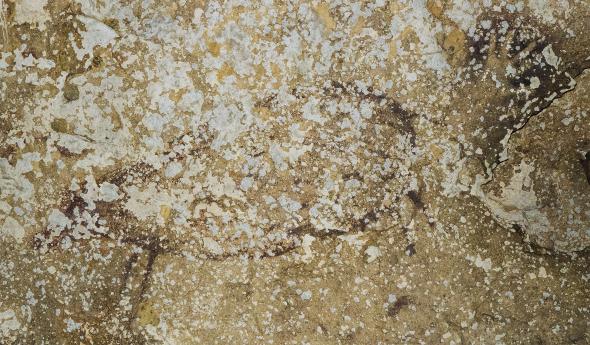 ภาพถ่ายโดยแม็กซีม อาวเบิร์ท มหาวิทยาลัยกริฟฟิธ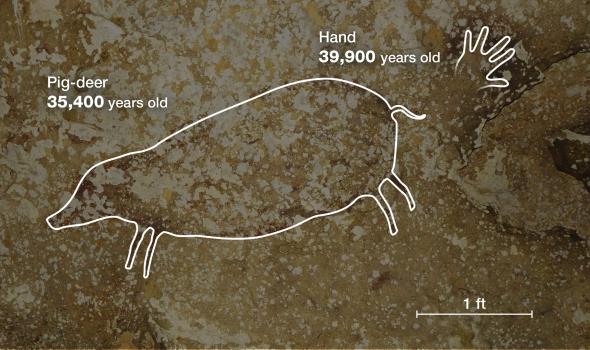 ภาพถ่ายโดย NGM ART. M. Aubert, et al., 2014, Nature.ภาพสเต็นซิลรอยมือที่เก่าแก่ที่สุดของโลก (ขวาบน) และอาจเป็นการวาดแสดงรูปลักษณ์ที่เก่าแก่ที่สุดในศิลปะบนผนังถ้ำ (หมูป่าเพศเมีย) ถูกพบในถ้ำเลียง ติมปูเซง (LeangTimpuseng) ที่สุลาเวสี เกาะทางตะวันออกของบอร์เนียวศิลปะที่เก่าแก่ที่สุดตั้งแต่ทศวรรษ 1950 นักวิชาการได้รายงานถึงภาพรอยมือและสัตว์นับร้อยภาพบนผนังถ้ำที่สุลาเวสีที่สันนิษฐานว่ามาจากยุคก่อนประวัติศาสตร์แต่ก็นึกกันว่าไม่น่าจะเกิน 12,000 ปี ซึ่งเป็นยุคที่นักล่า-หาของผ่าอพยพเข้ามาอยู่บนเกาะ ในการศึกษาครั้งใหม่นี้ นักวิจัยศึกษาชั้นแร่ธาตุที่หนาไม่ถึง 0.4 นิ้ว (10 มิลลิเมตร) ที่เคลือบภาพเหล่านั้นในถ้ำเจ็ดแห่ง และในบางกรณีก็ประกบอยู่ทั้งสองด้านของภาพ ยูเรเนียมกัมมันตรังสีปริมาณเล็กน้อยในชั้นแร่ธาตุนี้บอกให้ทราบว่าน้ำพาแร่ธาตุเหล่านี้ไหลอาบผนังถ้ำลงมาเมื่อใด การหาอายุชั้นแร่ธาตุนี้ทำให้เราคาดคะเนช่วงเวลาที่ภาพเหล่านี้ถูกวาดขึ้นมาอย่างใกล้เคียงได้ อายุของภาพรอยมือที่เก่าแก่ที่สุดที่พบในถ้ำ (39,900 ปี) จึงเป็นเพียงอายุขั้นต่ำสุดของแร่ธาตุที่เคลือบภาพนั้นอยู่ ซึ่งหมายความว่าภาพนั้นอาจเก่าแก่กว่านั้นหลายพันปีก็เป็นได้ภาพแผ่นกลมสีแดงที่วาดบนผนังถ้ำเอล คาสตีโย ของสเปนมีอายุไม่ต่ำกว่า 40,800 ปีตามวิธีการตรวจสอบหาอายุแบบเดียวกัน ซึ่งทำให้ภาพดังกล่าวเป็นศิลปะบนผนังถ้ำที่เก่าแก่ที่สุด และภาพรอยมือในถ้ำดังกล่าวมีอายุ 37,300 ปี ภาพบนผนังถ้ำที่สุลาเวสีเป็นคู่แข่งของภาพเหล่านี้ในด้านอายุและดูจะเป็นส่วนหนึ่งของวัฒนธรรมที่สืบสานอยู่ที่นั่นมาจนถึงประมาณ 17,000 ปีมานี้เอง“สิ่งที่เราได้เห็นที่นี่ทำให้เรารู้ว่าทัศนะของเรา 'ยึดยุโรปเป็นศูนย์กลาง' มากเกินไปเกี่ยวกับต้นกำเนิดของภาพวาดบนผนังถ้ำ” นักโบราณคดี อลิสแตร์ ไพค์ แห่งมหาวิทยาลัยเซาแธมพ์ตันในอังกฤษกล่าว “แน่นอนว่าเรื่องนี้เปลี่ยนทัศนะของเรา และจะทำให้เราตั้งคำถามมากมายเกี่ยวกับสาเหตุที่ทำให้เกิดศิลปะบนผนังถ้ำ แทนที่จะหาต้นกำเนิดของมัน”ภาพภาพถ่ายโดย: Riza, Kinez. แม็กซีม อาวเบิร์ท (ขวามือ) และสมาชิกคนหนึ่งในคณะทำงานอยู่ในถ้ำหินปูนแห่งหนึ่งที่สุลาเวสีที่ศิลปะบนผนังถ้ำโบราณถูกค้นพบ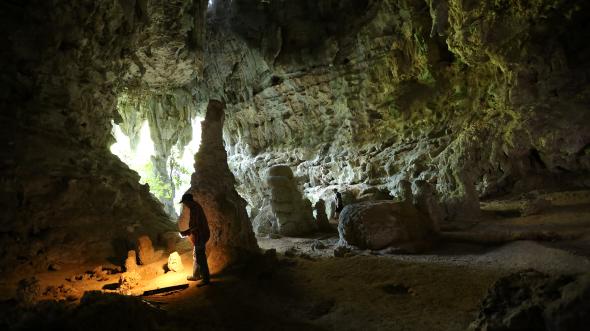 ที่มา:Vergano, Dan. 2014. ‘Cave Painting in Indonesia Redraw Picture of Earliest Art’. National Geographic. http://news.nationalgeographic.com/news/2014/10/141008-cave-art-sulawesi-hand-science/คำศัพท์ยึดยุโรปเป็นศูนย์กลาง: การเน้นที่วัฒนธรรมหรือประวัติศาสตร์ยุโรป จนกีดกันมุมมองโลกที่กว้างกว่าออกไปสเตนซิล: อุปกรณ์ในการวาดภาพลงพื้นผิวด้วยสีหรือหมึก มักจะเป็นแผ่นโลหะหนาๆ กระดาษการ์ด หรือพาสติกที่มีรู  ในกรณีนี้หมายถึงมือสื่อการเรียน 4 : ทำความรู้จักศิลปะร่วมสมัย “ทำความเข้าใจ” ศิลปะร่วมสมัยเป็นเรื่องย้อนแย้งที่หลายคนบอกว่าตนไม่ “เก็ต (เข้าใจ)” ศิลปะร่วมสมัย ทั้งที่ศิลปะที่สร้างขึ้นตั้งแต่ทศวรรษ 1960 เป็นต้นมาสะท้อนอดีตที่เพิ่งผ่านมาไม่นานของเราต่างจากภาพวาดในสุสานอียิปต์หรือประติมากรรมกรีก ศิลปะร่วมสมัยพูดถึงความเปลี่ยนแปลงทางสังคม การเมือง และเทคโนโลยีที่เกิดขึ้นอย่างมากในช่วง 50 ปีที่ผ่านมา และตั้งคำถามต่อการให้คุณค่าและการยึดถือต่างๆ ของสังคม ซึ่งเป็นแนวโน้มในทิศทางของแนวคิดหลังสมัยใหม่ อันเป็นแนวคิดที่บางครั้งก็ถูกใช้บรรยายความเป็นศิลปะร่วมสมัย สิ่งที่ทำให้ศิลปะในปัจจุบันท้าทายเป็นพิเศษก็คือว่า ศิลปะมีความหลากหลายมากขึ้นเช่นเดียวกับโลกรอบตัวเรา และไม่สามารถถูกจำกัดความได้ง่ายๆ ด้วยลักษณะที่ปรากฏ ประเด็นหลักทางศิลปะ หรือทางวัฒนธรรมแนวทางศิลปะแบบเอาน้อยเข้าไว้ (มินิมัลลิสม์ หรือ Minimalism) และพ็อพอาร์ท (Pop Art) ที่เป็นขบวนการทางศิลปะสำคัญสองขบวนในช่วงต้นทศวรรษ 1960 ทิ้งเบาะแสสู่ทิศทางของศิลปะในปลายศตวรรษที่ 20 และต้น 21 ทั้งสองต่างปฏิเสธสิ่งที่ผู้คนคาดหวังเกี่ยวกับคุณลักษณะทางสุนทรียะของศิลปะและการต้องเป็นตัวของตัวเองไม่ซ้ำใคร วัตถุมินิมัลลิสม์มีรูปทรงเรขาคณิต มักทำจากกระบวนการและวัสดุอุตสาหกรรมที่ขาดรายละเอียดพื้นผิว ลวดลายลีลาและความหมายที่มองเห็นได้ใดๆ พ็อพอาร์ทเอาเนื้อหาสาระมาจากแหล่งพื้นๆ อย่างหนังสือการ์ตูนและโฆษณา  เช่นเดียวกับมินิมัลลิสม์ การใช้เทคนิคตลาดๆ ของพ็อพอาร์ททำให้ขาดเนื้อหาทางอารมณ์อย่างที่ศิลปินนักวาดจะแสดงออกตามแนวทางเฉพาะตัว ซึ่งนี่เป็นสิ่งที่สำคัญสำหรับจิตรกรรุ่นโมเดิร์นก่อนหน้า ผลก็คือทั้งสองขบวนการนี้ทำให้เส้นแบ่งพร่าเลือนระหว่างวิจิตรศิลป์และแง่มุมธรรมดาๆ ของชีวิต และทำให้เราต้องทบทวนตำแหน่งแห่งที่และจุดประสงค์ของศิลปะในโลกนี้เสียใหม่ยุทธศาสตร์เปลี่ยนมินิมัลลิสม์และพ็อพอาร์ทปูทางให้กับศิลปินในเวลาต่อมาในการสำรวจคำถามเกี่ยวกับลักษณะทางมโนทัศน์ของศิลปะ รวมถึงรูปแบบ การผลิต และความสามารถที่จะสื่อสารในหลายทาง ในปลายทศวรรษ 1960 และ 1970 ความคิดเหล่านี้นำไปสู่ "การสลายสภาพวัตถุของศิลปะ (dematerialization of art)" ที่ศิลปินหันเหจากภาพวาดและประติมากรรมมาทดลองกับรูปแบบใหม่ๆ เช่น ภาพถ่าย ภาพยนตร์ และวิดีโอ การแสดง งานจัดวางขนาดใหญ่ และภูมิศิลป์ ถึงแม้ว่านักวิจารณ์บางส่วนในเวลานั้นทำนายถึง "ความตายของภาพวาด" ศิลปะในปัจจุบันรวมเอาสื่อแบบเดิมและแบบทดลองเข้าไว้ด้วยกัน รวมถึงงานที่ใช้เทคโนโลยีอินเตอร์เน็ตและนวัตกรรมทางวิทยาศาสตร์อื่นๆศิลปินร่วมสมัยยังคงใช้รูปแบบทางศิลปะที่เป็นนามธรรมและแสดงภาพลักษณ์เพื่อถ่ายทอดความคิดของตัวเอง ควรตระหนักว่าศิลปะของยุคสมัยของเราไม่ได้พัฒนาในสูญญากาศ แต่สะท้อนประเด็นทางสังคมและการเมืองในบริบททางวัฒนธรรม ยกตัวอย่างเช่น ศิลปินอย่างจูดี้ ชิคาโก้ ที่ได้รับแรงบันดาลใจจากขบวนการสิทธิสตรีในต้นทศวรรษ 1970 ก็ใช้ภาพลักษณ์และรูปแบบที่เชื่อมโยงกับผู้หญิงในทางประวัติศาสตร์ในทศวรรษ 1980 ศิลปินฉวยลีลาและวิธีการของงานโฆษณาของสื่อมวลชนมาใช้ในการสืบสวนประเด็นอำนาจทางวัฒนธรรมและการเมืองอัตลักษณ์ เมื่อไม่นานมานี้ ศิลปินอย่าง มายา ลิน ที่ออกแบบผนังรำลึกทหารผ่านศึกเวียดนามในวอชิงตัน ดี.ซี. และริชาร์ด เซอร์รา ที่สัมพันธ์อย่างหลวมๆ กับมินิมัลลิสม์ในทศวรรษ 1960 ได้ดัดแปลงลักษณะของศิลปะมินิมัลลิสม์เพื่อสร้างงานประติมากรรมนามธรรมที่ชวนให้ผู้ชมมีปฏิสัมพันธ์และการตอบสนองทางอารมณ์มากขึ้นยุทธศาสตร์การดึงผู้ชมที่เปลี่ยนไปนี้แสดงให้เห็นว่าศิลปะร่วมสมัยมีความสำคัญที่พ้นไปจากตัววัตถุเอง ความหมายของมันพัฒนาขึ้นจากวาทกรรมทางวัฒนธรรม การตีความและความเข้าใจของปัจเจกบุคคล นอกเหนือจากโจทย์เชิงรูปแบบและความคิดที่เป็นแรงจูงใจศิลปินแต่แรก ในลักษณะนี้ ศิลปะแห่งยุคสมัยของเราอาจทำหน้าที่เป็นตัวเร่งกระบวนการที่กำลังดำเนินอยู่ของการถกเถียงแลกเปลี่ยนอย่างเปิดเผยและการสืบสอบทางปัญญาเกี่ยวกับโลกในปัจจุบันที่มา: Spivey, B. n.d. Contemporary Art, an introduction. Khan Academy. https://www.khanacademy.org/humanities/art-1010/beginners-guide-20-21/a/contemporary-art-an-introductionสื่อการเรียน 5: นิยามใหม่สำหรับศิลปะในเอเชียตะวันออกเฉียงใต้: ตั้งแต่คริสตทศวรรษ 1970 เป็นต้นมาวิดิโอสารคดี (15 นาที 54 วินาที)ที่มา: National Gallery, Singaporehttps://vimeo.com/165111694พาสเวิร์ด:  redefineart.seaหมายเหตุ: ผลงานศิลปะชิ้นหนึ่งที่แสดงในวิดีโออาจไม่เหมาะสมกับช่วงวัยของนักเรียน เนื่องจากมีภาพเปลือยที่ส่อนัยทางเพศ ครูอาจหยุดวิดีโอที่เวลา 5:06 และข้ามไปยัง 6:11 วิดิโอช่วงนี้ถูกเน้นให้เห็นในบทวิดีโอข้างล่างหอศิลปะแห่งชาติสิงคโปร์กรุณาให้ใช้วิดิโอนี้เพื่อวัตถุประสงค์ทางการศึกษาเท่านั้น ดังนั้นจึงควรใช้พาสเวิร์ดเพื่อการนี้เท่านั้น
บทวิดิโออเดเล ตันนูร์ เอฟเฟนดี้ อิบราฮิมมีผืนผ้าใบที่เงาจำนวนมากเคยพาดผ่านมีเก้าอี้ว่างที่หลายคนเคยนั่งขดยากันยุงที่เผาหมดสิ้นเหลือแต่ขี้เถ้ากรงนกที่ว่างเปล่า หลังจากนกถูกปลดปล่อยไปตัวอย่างเส้นผมของมนุษย์ที่เก็บมาจากร้านตัดผมขวดโคคาโคลาที่กินไปครึ่งขวดอยู่สองขวดนี่คืองานศิลปะของศิลปินมาเลเซีย เรดซ่า ปิยาดาซา (RedzaPiyadasa) และสุไลมาน อีซา (Sulaiman Esa) งานแสดงภาพมีชื่อว่า สู่ความเป็นจริงที่ลี้ลับ จัดขึ้นในปีพ.ศ. 2517นูร์ เอฟเฟนดี้ อิบราฮิมทั้งหมดนั่นกลายเป็นศิลปะได้อย่างไร?อเดเล ตันคริสตทศวรรษ 1960 และ 1970 เป็นยุคสมัยที่วูบไหวทางการเมืองและศิลปินก็แสดงปฏิกิริยาต่อสิ่งที่เกิดขึ้นในตอนนั้น นึกถึงกัวลาลัมเปอร์ในปี 2512 สินูร์ เอฟเฟนดี้ อิบราฮิมการจลาจลในประเด็นเชื้อชาติและการประชุมวัฒนธรรมแห่งชาติในปี 2514 ซึ่งเป็นการสนับสนุนให้วัฒนธรรมมลายูและอิสลามเป็นการแสดงออกทางศิลปะของมาเลเซีย และให้ศิลปะมีหน้าที่ปลุกเร้าชาตินิยมอเดเล ตันปิยาดาซาและอีซาปฏิเสธความคิดเหล่านี้และพวกเขาค้นหาหนทางใหม่ๆ ในการแสดงออกทางศิลปะของมาเลเซียร่วมสมัย ดังนั้นพวกเขาจึงหันไปหาปรัชญาตะวันออก เช่น เซนและเต๋า และถึงกับออกคำประกาศสำหรับการแสดงงานครั้งนี้ สำหรับพวกเขาแล้ว วัตถุเหล่านี้ ขวดโค้กเหล่านี้ไม่เพียงแต่มีอยู่ในช่วงเวลาใดเวลาหนึ่งเท่านั้น แต่มีประวัติศาสตร์ผ่านช่วงเวลาต่างๆ มายาวนานอีกด้วยที. เค. ซาบาพาตี้ การทำงานศิลปะและการนำเสนองานศิลปะได้หลุดพ้นจากขนบและหลักปฏิบัติของการทำงานในสตูดิโอที่มีภาพวาดเป็นสื่อหลัก วัตถุสิ่งของธรรมดาทั่วไปที่อาจไม่ได้มีคุณสมบัติทางสุนทรียะที่เห็นได้ชัดเจนโดยทันทีในโลกศิลปะขณะนี้กำลังถูกเจรจาซื้อขายอยู่ในพื้นที่ทางศิลปะนี่คือโอกาสหนึ่งที่ดูประหนึ่งว่าจะพลิกวงการศิลปะในมาเลเซียเป็นท่าทีที่... ใช่ ผมว่ามันเป็นอย่างนั้น เป็นท่าทีที่หยาบคาย ท่าทีที่หยาบกระด้างที่แสดงออกมาโดยซาเล เบน โจนด์ (Salleh Ben Joned)เขาวางคำประกาศลงบนพื้น ปลดซิปกางเกง และปัสสาวะรดตามคำพูดของเขาเอง การที่เขาทำเช่นนี้เป็นผลจากการถูกกระตุ้นด้วยจิตใจแห่ง “การมุ่งสู่ความจริงเชิงรหัสยะ” เขาคิดว่าการทำเช่นนี้เป็นสิ่งที่เกิดขึ้นโดยฉับพลัน โดยสัญชาติญาณและเหมาะสมที่สุดแล้วหากเราจะอ่านจิตวิญญาณแห่งการมุ่งสู่ความจริงเชิงรหัสยะอย่างเข้าถึงแก่นแท้จริงๆอเดเล ตันมีการจัดแสดงงานที่บุกเบิกสร้างสรรค์สิ่งใหม่ไม่แพ้กันที่อินโดนีเซียในปีพ.ศ. 2518 จัดโดย Gerakan Seni Rupa Baruหรือ GSRB หรือขบวนการศิลปะใหม่คนกลุ่มนี้สร้างงานศิลปะต่อต้านระเบียบใหม่ของซูฮาร์โตนูร์ เอฟเฟนดี้ อิบราฮิมเขาพยายามขจัดการเมืองออกจากศิลปะอย่างเป็นระบบและกระทั่งจับกุมศิลปินฝ่ายซ้ายในช่วงทศวรรษที่ 60อเดเล ตันกลุ่ม GSRB นำการเมืองกลับคืนสู่ศิลปะจิม สุปังกัทคุณูปการของ GSRB แน่นอนว่าคือความตระหนักถึงความสำคัญของความคิดเอฟเอกซ์ ฮาร์โซโน หนึ่งวันก่อนการเปิดแสดง ตอนกลางคืน การจัดแสดงงานทั้งหมดยังไม่เสร็จ แต่เราก็นั่งและคุยตลกกันไปบางทีเราก็รู้สึกอึดอัดคับข้องมาก หรือหมดอาลัยตายอยากมาก ผมไม่รู้ นี่อาจจะเป็นศิลปะ หรืออาจจะไม่จิม สุปังกัทในการจัดแสดงครั้งแรก เราได้สื่อความออกไปแล้วคือ เจตจำนงที่จะสื่อสาร ดังนั้นผู้ชมจึงค่อนข้างสำคัญเอฟเอกซ์ ฮาร์โซโนผมได้ยินว่าหลายคนโกรธมาก พวกเขาบอกว่านี่ไม่ใช่ศิลปะ นี่คือการทำลายศิลปะ แต่ก็มีนักวิจารณ์ศิลปะรุ่นใหม่บางคนที่ดีใจว่าบางทีนี่อาจเป็นศิลปะใหม่ที่จะสามารถให้ความคิดใหม่เกี่ยวกับศิลปะในอินโดนีเซียได้-------------------------------------------------------------------------------------------------------------------------------ครูอาจใส่คำเตือนก่อนที่จะรวมช่วงต่อไปในแบบฝึกหัดสำหรับนักเรียน-------------------------------------------------------------------------------------------------------------------------------อเดเล ตันเคน เดเดส (Ken Dedes)นูร์ เอฟเฟนดี้ อิบราฮิมเคน เดเดสคือราชินีแห่งชวาในตำนาน มีชื่อเสียงด้านความงามอเดเล ตันในงานเคน เดเดส (Ken Dedes) ของจิม สุปังกัท ส่วนศีรษะและร่างกายท่อนบนเป็นการแกะสลักในลีลามัชปหิตแบบดั้งเดิมนูร์ เอฟเฟนดี้ อิบราฮิมแต่ท่อนล่างเป็นกล่องสี่เหลี่ยมอเดเล ตันมีการวาดแบบการ์ตูนเป็นลำตัวของผู้หญิง สวมกางเกงรัดรูปที่ปลดซิปลง เผยให้เห็นขนลับของเธอ เอฟเอกซ์ ฮาร์โซโนนั่นทำให้นักวิจารณ์ศิลปะรุ่นเก่าโกรธมาก นี่คือการทำลายศิลปะ นี่คือความลามกอนาจารจิม สุปังกัทมีเรื่องราวเล่าขานเกี่ยวกับแรงดึงดูดทางเพศของเคน เดเดส เธอไม่เพียงแต่ฉลาดเท่านั้น แต่สวยและเซ็กซี่ และผมก็ฉุกคิดขึ้นมาว่าเสน่ห์ดึงดูดทางเพศก็มีความสำคัญเช่นกันในอำนาจของผู้หญิง -------------------------------------------------------------------------------------------------------------------------------เอฟเอกซ์ ฮาร์โซโนผมพยายามหาวัตถุสำเร็จรูปที่สามารถใช้เป็นอุปมาในประเด็นทางสังคมและการเมืองในเวลานั้นได้ อย่างเช่น ปืนพลาสติกหรือปืนของเล่นที่อาจจะเป็นอุปมาสำหรับกองทัพ แล้วก็เอาปืนพลาสติกใส่เข้าไปในกล่อง ผมปิดกล่องนั้นด้วยลวด ปืนนั้นคือกองทัพ กองทัพจะต้องกลับกรมกอง ไม่ใช่อยู่ในชีวิตประจำวันของเรา นั่นคือวิธีการสร้างงานศิลปะของผมนูร์ เอฟเฟนดี้ อิบราฮิมนั่นเป็นช่วงเวลาที่ท้าทายและไม่แน่นอนในเอเชียตะวันออกเฉียงใต้ ผมเข้าใจได้ว่าทำไมศิลปินจึงเลือกที่จะทำงานเป็นกลุ่มอเดเล ตันนอกจาก GSRB ในอินโดนีเซียแล้ว ก็มีหมู่บ้านศิลปินในสิงคโปร์ในทศวรรษที่ 80 ในฟิลิปปินส์ก็มีช็อพซิกส์ (Shop 6) ที่เริ่มโดยศิลปินโรเบอโต ชาเบท (Roberto Chabet)ริงโก บูโนอันฉันสามารถอธิบายงานศิลปะของชาเบทได้ด้วยคำไม่กี่คำ คือ “ผิดที่ผิดทาง”บูทส์ เฮอเรนาโรเบอโต ชาเบท ในฐานะศิลปินเชิงมโนทัศน์ได้แนะนำวิธีการ กระบวนการและวัสดุต่างๆ หลากหลายในการสร้างงานศิลปะที่จริง เขาจะพูดล้อเล่นว่า “ผมสามารถเขียนรายการสิ่งของที่คุณสามารถซื้อในร้านขายวัสดุเพื่อทำงานศิลปะอย่างหนึ่งของผมได้เลย”ริงโก บูโนอันตั้งแต่คริสตทศวรรษที่ 70 จนถึงวาระสุดท้าย เขาใช้ไม้อัด ไม้อัดเป็นสิ่งที่ใกล้ตัวเขามาก ด้วยความเป็นสถาปนิก ไม้อัดเป็นวัสดุก่อสร้างและหาได้ทั่วไป ในฟิลิปปินส์ ไม้อัดยังถูกใช้ในงานสถาปัตยกรรมชั่วคราวจำนวนมากบูทส์ เฮอเรนาศิลปะจัดวาง ฉันคิดว่านี่เป็นรูปแบบหนึ่งที่โรเบอโต ชาเบท มีส่วนค่อนข้างสำคัญในการแนะนำให้เป็นที่รู้จัก แต่ในขณะเดียวกัน ความคิดของเขาก็มีรากฝังแน่นอยู่ในชีวิตประจำวันของชาวฟิลิปปินส์อเดเล ตันไม้โกงกางบาคาวัน(bakawan)ห้าสิบหกชิ้นที่ไม่ทาสีตกแต่งถูกห้อยแขวนจากเพดานนูร์ เอฟเฟนดี้ อิบราฮิมผนังและตะขอถูกทาสีขาวเพื่อให้เห็นตัดกับวัตถุอย่างชัดเจนอเดเล ตันงานนี้เป็นงานจัดวางทิวทัศน์ที่เราได้แต่มองผ่านประตูกระจกจากข้างนอกเท่านั้นบูทส์ เฮอเรนาบาคาวันเป็นเชื้อเพลิงที่ครอบครัวต่างๆ ใช้ทำอาหารประจำวันริงโก บูโนอันตัววัสดุปรากฏเห็นชัดเจน ไม่ใช่แค่ในเชิงมโนทัศน์แต่ในทางกายภาพ ดังนั้นงานของเขาจึงเป็นนามธรรมแต่ก็กระตุ้นความรู้สึกมากบูทส์ เฮอเรนาสิ่งที่เขาต้องการจะบอกจริงๆ ก็คือว่ากิ่งไม้บาคาวันธรรมดาก็สามารถเป็นวัสดุงานศิลปะได้อเดเล ตันในปีพ.ศ. 2519 ศิลปินชาวสิงคโปร์ เฉียว ไช-เฮียง (Cheo Chai-Hiang) ก็ใช้ตอไม้ธรรมดาในงานแสดงนูร์ เอฟเฟนดี้ อิบราฮิมตอไม้นั้นมีกระดานซักผ้าติดอยู่ด้วยอเดเล ตันและเปิดขึ้นมาก็จะเห็นบทกวีของโรเบิร์ต ฟรอสต์ที. เค. ซาบาพาตี้อีกหลายไมล์ที่ต้องไปก่อนที่ฉันจะหลับ (Miles to go before I sleep)ไม้ท่อนนั้นมาจากสวนหลังบ้านของปู่ของเขาที่เป็นที่เก็บไม้สำหรับผ่าเป็นฟืนเพื่อก่อไฟและหุงหาอาหาร และเขาเห็นไม้ท่อนหนึ่งแล้วบอกว่า ฉันจะใช้มันทำอะไรอย่างอื่นนอกเหนือจากทำอาหารคุณอยากจะให้สิ่งต่างๆสะท้อนประวัติชีวิตสักแค่ไหน? ผมหมายถึงมันมีแหล่งน้ำสมบูรณ์อยู่แล้วและผมคิดว่า แน่นอนว่าการอ้างบทกวีของโรเบิร์ต ฟรอสต์ สะท้อนถึงชีวิตของเขาในเวลานั้นการเดินทาง พเนจรไปเรื่อยๆ จะได้หยุดพักที่ไหน จะได้หยุดพักเมื่อใด ไม่ได้เป็นไปในลักษณะสมเพชตัวเอง ไม่เลย แต่แทบจะเป็นไปในลักษณะเล่าถึงข้อเท็จจริงของชีวิตอภินันท์ โปษยานนท์ผมคิดว่าเราต้องมองมณเฑียรว่าเป็นหนึ่งในศิลปินคนสำคัญที่พยายามให้ความสำคัญกับการกระทำของผู้ชมเช่นเดียวกับการรับชม สำหรับเขาแล้ว ผู้ชมต้องตอบสนองต่องานศิลปะ ซึ่งเป็นเหตุผลว่าทำไมเขาจึงเชื้อเชิญผู้ชมให้สัมผัส ดมและมีส่วนร่วม คล้ายกันกับการเดินเวียนเทียน การเดินจงกรมและการเจริญสติเขาแนะนำสุนทรียศาสตร์และภาษาใหม่ๆ ไม่เพียงแต่ในศิลปะไทยเท่านั้นแต่ในเอเชียตะวันออกเฉียงใต้ด้วย ซึ่งเขาท้าทายและสร้างนิยามใหม่ให้กับแนวคิดต่างๆ เช่น ศิลปะพื้นเมือง คอนเซ็ปชวลลิซึ่ม ตลอดจนทัศนะที่เขามีผ่านศิลปะด้วยปรัชญาพุทธจริงๆ แล้ว เขาเคยบอกผมว่าเขาไม่ใช่ศิลปินพุทธ เขาได้รับแรงบันดาลใจจากปรัชญาพุทธและปรัชญาพุทธได้หล่อหลอมความคิดของเขา ซึ่งทำให้เขามีนิยามเรื่องภาษาสากลหรือการตีความศิลปะว่าเป็นเรื่องอัตตาหรืออนัตตา นี่เป็นการหาคำนิยามใหม่ของเขาอเดเล ตันความสุขสมของการดำรงอยู่ การร้องไห้ การตายและการกิน เป็นงานประติมากรรมที่ทำจากถ้วยชามเซรามิคหลายร้อยชิ้นที่ก่อกันขึ้นเป็นรูปร่างหอคอยถ้วยชามมีหลายความหมายสำหรับมณเฑียร บุญมา พระสงฆ์ใช้บาตรสำหรับบิณฑบาตเราใช้ถ้วยชามเป็นภาชนะใส่อาหารในชีวิตประจำวัน และยังใช้ในพิธีกรรมเกี่ยวกับการเกิดและการตายหลังจากงานถูกจัดวางในสถานที่จัดแสดง ถ้วยชามบางชิ้นหล่นลงพื้นแตกกระจายโดยบังเอิญ มณเฑียร บุญมาถือว่าเป็นเรื่องของโชค ความไม่จีรังของชีวิต นั่นเป็นส่วนหนึ่งของงานนูร์ เอฟเฟนดี้ อิบราฮิมพูดถึงเรื่องการขัดจังหวะ มีการแสดงของศิลปินชาวสิงคโปร์ชื่อตัง ตา วู (Tang Da Wu)อเดเล ตันเขาสวมเสื้อแจ็คเก็ตเร ลังเกนบาค เมื่อตา วูทำการแสดงอย่าให้เงินกับศิลปะ สิ่งที่เขาแสดงปฏิกริยาออกมาไม่ใช่ว่ารัฐบาลไม่ควรให้เงินสนับสนุนศิลปะ เขาแสดงปฏิกริยาต่อการที่รัฐบาลให้เงินสนับสนุนการจัดแสดงงานศิลปะที่ค่อนข้างปลอดภัยต่างหากและพวกนั้นนำศิลปินจากภายนอกแต่ไม่สนับสนุนศิลปินท้องถิ่นแล้วเขาก็เอาเสื้อออกมาจากที่พาดไว้ที่แขนและพูดว่า“ท่านประธานาธิบดี ผมขอสวมเสื้อแจ็คเก็ตได้หรือไม่?”แน่นอน คุณจะพูดว่า “ไม่ได้ คุณสวมเสื้อแจ็คเก็ตไม่ได้” หรือ?แล้วเขาก็สวมเสื้อและเสื้อนั้นมีข้อความว่า “อย่าให้เงินกับศิลปะ” แล้วเขาหันหลังแสดงข้อความให้ประธานาธิบดีและคนอื่นรอบข้างได้เห็นประธานาธิบดีตกที่นั่งลำบาก คุณจะทำยังไงในสถานการณ์อย่างนั้น? และผมเชื่อว่า ตา วูพูดว่า “ผมเป็นศิลปิน” และ “ผมมีความสำคัญ”อเดเล ตันอะไรอย่างนี้เป็นศิลปะได้อย่างไร?เนื่องจากยุคสมัยที่เรามีชีวิตอยู่ และวิธีการสร้างงานศิลปะในเวลานี้ ศิลปะไม่สามารถทำหน้าที่เป็นวัตถุทางสุนทรียะที่ถูกจำกัดความโดยหลักการแข็งตัวได้ศิลปะจำเป็นต้องถูกประกอบสร้างขึ้นใหม่ จะต้องเป็นอะไรที่ต่างออกไปวัตถุสิ่งของในชีวิตประจำวันตอนนี้มีความเป็นการเมืองการกระทำของศิลปินกระตุ้นความคิด ปฏิกริยาผู้ชม คุณ ถูกผนวกเข้าไปในตัวงานศิลปะด้วยการทำลายกฎเกณฑ์ เสรีภาพใหม่ในการสร้างงานศิลปะจึงบังเกิดแทนที่ความแน่นอน เรามีความหลากหลายผู้ให้สัมภาษณ์:คำศัพท์สุนทรียะ: ความสวยงามอัตชีวะประวัติ: เกี่ยวกับชีวิตของคนๆ หนึ่ง เวียนเทียน: การเคลื่อนไหวรอบๆ สิ่งศักดิ์สิทธิ์ศิลปะคอนเซ็ปชวล: ศิลปะที่เน้นแนวคิดหรือมโนทัศน์ของชิ้นงานมากกว่าตัวผลงานศิลปะที่สำเร็จแล้วและจับต้องได้ ในบางกรณี ความสำคัญของแนวคิดนำไปสู่การทำลายชิ้นงานลงทั้งหมดความไม่จีรัง: คงอยู่เพียงชั่วเวลาจำกัด ศิลปะจัดวาง: ชิ้นงานศิลปะที่ศิลปินเปลี่ยนแปลงพื้นที่ สร้างสภาพแวดล้อมใหม่ เพื่อให้ผู้ชมมีส่วนร่วมคำประกาศ: การประกาศต่อสาธารณะถึงเจตจำนง ความเห็น หรือวัตถุประสงค์ ของกลุ่ม (ในที่นี้คือกลุ่มศิลปิน แต่ก็อาจจะเป็นรัฐบาลหรือองค์กรอะไรก็ได้สื่อ: วัตถุหรือเทคนิคที่ศิลปินใช้ทำงานไม้อัด: แผ่นไม้บางๆ ที่แข็งแรง ทำขึ้นจากไม้หลายๆ ชั้นที่ถูกกดให้ติดกันด้วยกาวต่างตอบแทน: เสริมกันและกันวิชาประวัติศาสตร์/สังคมศึกษา/ศิลปะประวัติศาสตร์/สังคมศึกษา/ศิลปะหัวข้อ ศิลปะร่วมสมัยของเอเชียตะวันออกเฉียงใต้ศิลปะร่วมสมัยของเอเชียตะวันออกเฉียงใต้ระดับ: มัธยมศึกษาตอนต้นมัธยมศึกษาตอนต้นแนวคิดหลักอัตลักษณ์ของภูมิภาคเอเชียตะวันออกเฉียงใต้ถูกสร้างขึ้นจากความหลากหลายและความมีจุดร่วมโดยองค์กรระดับภูมิภาคและด้วยงานระดับภูมิภาค ไปจนถึงกิจกรรมในชีวิตประจำวันเช่น กีฬา ศิลปะและวัฒนธรรมยอดนิยม อัตลักษณ์นี้กำลังคลี่คลายไปตลอดเวลาและมีส่วนในการสร้างวิสัยทัศน์เอเชียตะวันออกเฉียงใต้ในฐานะภูมิภาคแห่งอนาคต ด้วยศิลปะร่วมสมัย ศิลปินแสดงออกในหัวข้อที่มีความหมายต่อตัวเอง ไม่ได้มุ่งเน้นเพียงแต่ลีลาทางสุนทรียะเท่านั้น แต่ที่สำคัญกว่าคือประเด็นทางการเมือง สังคม และสิ่งแวดล้อม ตลอดทั่วทั้งเอเชียตะวันออกเฉียงใต้ ศิลปะร่วมสมัยมีบทบาทสำคัญในการผลักดันความคิดใหม่ๆ ในเวลาที่ประเทศที่เพิ่งได้รับเอกราชกำลังอยู่ในกระบวนการนิยามอัตลักษณ์ของตนอัตลักษณ์ของภูมิภาคเอเชียตะวันออกเฉียงใต้ถูกสร้างขึ้นจากความหลากหลายและความมีจุดร่วมโดยองค์กรระดับภูมิภาคและด้วยงานระดับภูมิภาค ไปจนถึงกิจกรรมในชีวิตประจำวันเช่น กีฬา ศิลปะและวัฒนธรรมยอดนิยม อัตลักษณ์นี้กำลังคลี่คลายไปตลอดเวลาและมีส่วนในการสร้างวิสัยทัศน์เอเชียตะวันออกเฉียงใต้ในฐานะภูมิภาคแห่งอนาคต ด้วยศิลปะร่วมสมัย ศิลปินแสดงออกในหัวข้อที่มีความหมายต่อตัวเอง ไม่ได้มุ่งเน้นเพียงแต่ลีลาทางสุนทรียะเท่านั้น แต่ที่สำคัญกว่าคือประเด็นทางการเมือง สังคม และสิ่งแวดล้อม ตลอดทั่วทั้งเอเชียตะวันออกเฉียงใต้ ศิลปะร่วมสมัยมีบทบาทสำคัญในการผลักดันความคิดใหม่ๆ ในเวลาที่ประเทศที่เพิ่งได้รับเอกราชกำลังอยู่ในกระบวนการนิยามอัตลักษณ์ของตนกรอบคิดหลักศิลปะและการเมืองศิลปะร่วมสมัยแนวคิดการจัดวางศิลปะและการเมืองศิลปะร่วมสมัยแนวคิดการจัดวางจำนวนคาบ/บทเรียน: 1-2 คาบ (1 คาบประมาณ 50 นาที)1-2 คาบ (1 คาบประมาณ 50 นาที)อุปกรณ์ที่จำเป็นเครื่องฉายวิดิโอและอินเตอร์เน็ตเพื่อฉายวิดิโอคลิป (หรือนำวิดิโอบันทึกไว้ในสื่อเก็บข้อมูล)สื่อการเรียนและแบบฝึกหัดสำหรับแจกเครื่องฉายวิดิโอและอินเตอร์เน็ตเพื่อฉายวิดิโอคลิป (หรือนำวิดิโอบันทึกไว้ในสื่อเก็บข้อมูล)สื่อการเรียนและแบบฝึกหัดสำหรับแจกความรู้พื้นฐานไม่ต้องมีความรู้พื้นฐานไม่ต้องมีความรู้พื้นฐานวัตถุประสงค์การเรียนรู้เมื่อจบบทเรียน นักเรียนจะสามารถวัตถุประสงค์การเรียนรู้เมื่อจบบทเรียน นักเรียนจะสามารถวัตถุประสงค์การเรียนรู้เมื่อจบบทเรียน นักเรียนจะสามารถความรู้ทักษะทัศนคติเข้าใจศิลปะร่วมสมัยและแนวทางต่างๆระบุชื่อ ผลงานและประเด็นร่วมของศิลปินร่วมสมัยที่คัดเลือกมาบางส่วนของเอเชียตะวันออกเฉียงใต้ได้แสดงความตระหนักในประเด็นการเมืองระดับประเทศ ภูมิภาคและโลกที่อาจเกี่ยวข้องกับการทำความเข้าใจศิลปะวิเคราะห์ขั้นพื้นฐานเกี่ยวกับศิลปะร่วมสมัยคิดงานศิลปะนำเสนอประเด็นสภาพแวดล้อมที่ยั่งยืนเพื่อภูมิภาคเอเชียตะวันออกเฉียงใต้ มีส่วนร่วมในการพูดคุยแลกเปลี่ยนเกี่ยวกับศิลปะร่วมสมัยซาบซึ้งในศิลปะโดยทั่วไปและภาษาสากลของศิลปะมากขึ้นตระหนักถึงความสำคัญและความเกี่ยวข้องของศิลปะร่วมสมัยในบริบททางการเมืองและวัฒนธรรมของเอเชียตะวันออกเฉียงใต้ มีความสนใจมากขึ้นในการสร้างและ/หรือศึกษาศิลปะ/ประวัติศาสตร์ศิลปะ.ช่วงการดำเนินการสอนสื่อการเรียนหลักการและเหตุผลหมายเหตุ: แผนการจัดการเรียนรู้นี้เสนอแนะผลงานศิลปะและศิลปินของเอเชียตะวันออกเฉียงใต้ แต่ไม่ได้จำกัดตายตัว ครูสามารถคัดเลือกผลงานศิลปะที่เหมาะสมกับประเทศของตนเองได้ ตราบใดที่ยังสอดคล้องกับวัตถุประสงค์โดยรวมของแผนการจัดการเรียนรู้ครูควรร่วมงานกับเพื่อนครูที่สอนศิลปะในการสอนบทเรียนนี้ หรืออีกทางหนึ่งคือให้ครูสอนศิลปะเป็นผู้สอนบทเรียนนี้ได้เองเลย เนื่องจากมีความรู้ความชำนาญเกี่ยวกับแนวคิด ประวัติศาสตร์ และคำนิยามของแนวทางศิลปะแบบต่างๆ ในประวัติศาสตร์ศิลปะ อย่างเช่นศิลปะร่วมสมัยหมายเหตุ: แผนการจัดการเรียนรู้นี้เสนอแนะผลงานศิลปะและศิลปินของเอเชียตะวันออกเฉียงใต้ แต่ไม่ได้จำกัดตายตัว ครูสามารถคัดเลือกผลงานศิลปะที่เหมาะสมกับประเทศของตนเองได้ ตราบใดที่ยังสอดคล้องกับวัตถุประสงค์โดยรวมของแผนการจัดการเรียนรู้ครูควรร่วมงานกับเพื่อนครูที่สอนศิลปะในการสอนบทเรียนนี้ หรืออีกทางหนึ่งคือให้ครูสอนศิลปะเป็นผู้สอนบทเรียนนี้ได้เองเลย เนื่องจากมีความรู้ความชำนาญเกี่ยวกับแนวคิด ประวัติศาสตร์ และคำนิยามของแนวทางศิลปะแบบต่างๆ ในประวัติศาสตร์ศิลปะ อย่างเช่นศิลปะร่วมสมัยหมายเหตุ: แผนการจัดการเรียนรู้นี้เสนอแนะผลงานศิลปะและศิลปินของเอเชียตะวันออกเฉียงใต้ แต่ไม่ได้จำกัดตายตัว ครูสามารถคัดเลือกผลงานศิลปะที่เหมาะสมกับประเทศของตนเองได้ ตราบใดที่ยังสอดคล้องกับวัตถุประสงค์โดยรวมของแผนการจัดการเรียนรู้ครูควรร่วมงานกับเพื่อนครูที่สอนศิลปะในการสอนบทเรียนนี้ หรืออีกทางหนึ่งคือให้ครูสอนศิลปะเป็นผู้สอนบทเรียนนี้ได้เองเลย เนื่องจากมีความรู้ความชำนาญเกี่ยวกับแนวคิด ประวัติศาสตร์ และคำนิยามของแนวทางศิลปะแบบต่างๆ ในประวัติศาสตร์ศิลปะ อย่างเช่นศิลปะร่วมสมัยเกริ่นนำครูบรรยายแนะนำศิลปะร่วมสมัยในเอเชียตะวันออกเฉียงใต้เป็นเนื้อหาหลักของบทเรียนบอกขอบเขตเนื้อหาในบทเรียน คือ แนะนำผลงานศิลปะของศิลปินจากหลายประเทศในเอเชียตะวันออกเฉียงใต้บรรยายว่างานศิลปะเหล่านี้มีประเด็นเนื้อหาทั้งที่ต่างและร่วมกันการบรรยายของครูเป็นการให้บริบทกับนักเรียน ครูได้อธิบายว่าหัวข้อนี้สัมพันธ์กับเนื้อหาของหลักสูตรที่นักเรียนกำลังเรียนอยู่อย่างไรดำเนินบทเรียน กิจกรรมกระตุ้นความสนใจ: ทำความรู้จักศิลปินให้นักเรียนอ่านสื่อการเรียน 1 และฉายวิดิโอเกี่ยวกับศิลปินชาวเวียดนาม บุย กง คาน (Bui Cong Khanh)ถามคำถามต่อไปนี้ทำไมศิลปินคนนี้จึงชอบทำงานกับเด็ก?  มีใครรู้สึกเกี่ยวกับศิลปะอย่างที่ศิลปินคนนี้บอกหรือไม่? ถ้ามี รู้สึกอย่างไร?หากให้นักเรียนสร้างงานศิลปะที่บอกเล่าเรื่องราวของเมืองของนักเรียน นักเรียนจะสร้างอะไร?นักเรียนนำเสนอความคิดของตัวเองโดยคำพูดหรือการเขียนแนะนำภาพถ่ายของภาพวาดอายุ 39,900 ปีบนผนังถ้ำในสุลาเวสี อินโดนีเซีย (สื่อการเรียน 3) และบรรยายสั้นๆ เกี่ยวกับจุดเริ่มต้นของศิลปะและแนะนำคำจำกัดความที่ได้รับการยอมรับทั่วไปของ “ศิลปะร่วมสมัย” และกล่าวอย่างสั้นๆ ถึงความซับซ้อนเบื้องหลังคำจำกัดความดังกล่าว (ดูอภิธานศัพท์และสื่อการเรียน 4 หรือลิงก์ต่อไปนี้)http://www.getty.edu/education/teachers/classroom_resources/curricula/contemporary_art/background1.htmlและ/หรือ https://www.khanacademy.org/humanities/art-1010/beginners-guide-20-21/a/contemporary-art-an-introduction). ให้นักเรียนทำงานเดี่ยวหรือเป็นกลุ่มในการหาความคล้ายคลึงระหว่างงานศิลปะของบุย กง คานที่ได้ทราบมาจากวิดีโอกับภาพวาดบนผนังถ้ำที่สุลาเวสี ให้นักเรียนนำเสนอข้อค้นพบ/ความคิดของตนต่อเพื่อนร่วมชั้นด้วยการพูดปากเปล่าสื่อการเรียน 1: บุย กง คาน (Bui Cong Khanh) – เกี่ยวกับศิลปินสื่อการเรียน 2: งานศิลปะของ บุย กง คาน (Bui Cong Khanh)https://www.youtube.com/watch?v=pZuh1RNe-T8 (7 นาที 35 วินาที)สื่อการเรียน 3: ภาพวาดอายุ 39,900 ปีบนผนังถ้ำที่สุลาเวสี อินโดนีเซียอภิธานศัพท์สื่อการเรียน 4 : ทำความรู้จักศิลปะร่วมสมัยกิจกรรมการเรียนรู้นี้แนะนำให้นักเรียนได้รู้จักงานศิลปะร่วมสมัยของเอเชียตะวันออกเฉียงใต้ โดยเป็นกิจกรรมกระตุ้นความสนใจของนักเรียนในเนื้อหาของบทเรียนกิจกรรมนี้จะส่งเสริมให้นักเรียนได้ใช้จินตนาการและได้มีโอกาสทำงานเป็นกลุ่มหรือเดี่ยวและฝึกทักษะการนำเสนอปากเปล่าในการนำเสนอความคิดหรือผลการหารือต่อเพื่อนร่วมชั้นดำเนินบทเรียนแลกเปลี่ยนในกลุ่มแบ่งนักเรียนออกเป็นกลุ่มให้นักเรียนชมสารคดี “นิยามใหม่สำหรับศิลปะในเอเชียตะวันออกเฉียงใต้: ตั้งแต่คริสตทศวรรษ 1970 เป็นต้นมา” ที่แสดงผลงานของศิลปินจากมาเลเซีย อินโดนีเซีย สิงคโปร์ ฟิลิปปินส์ ไทยให้นักเรียนแต่ละกลุ่มแลกเปลี่ยนในประเด็น ประเด็น 1: “ศิลปะมีความเป็นภูมิภาคได้หรือไม่?” ประเด็น 2: “อย่างที่นักเรียนได้สังเกตเห็นว่าศิลปะมีการเปลี่ยนแปลงอยู่เสมอทั้งในด้านเนื้อหาและเทคนิค ลองนึกไปข้างหน้า นักเรียนคิดว่าศิลปะน่าจะเป็นอย่างไรในอีก 100 ปีข้างหน้า และน่าจะพูดเรื่องอะไร?”3.4 ให้แต่ละกลุ่มนำเสนอผลจากการแลกเปลี่ยนครูบรรยายเน้นความคล้ายคลึงกันในงานศิลปะที่ถูกกล่าวถึงในสารคดีเน้นประเด็นร่วมในงานศิลปะ ชี้ให้นักเรียนเห็นว่าประเด็นร่วมเหล่านี้สะท้อนจุดร่วมของภูมิภาคอย่างไรสื่อการเรียน 5: บทวิดิโอ “นิยามใหม่สำหรับศิลปะในเอเชียตะวันออกเฉียงใต้: ตั้งแต่คริสตทศวรรษ 1970 เป็นต้นมา”https://vimeo.com/165111694	(พาสเวิร์ดสำหรับการเข้าชมสารคดี: redefineart.sea)
ความยาว: 15 นาที 54 วินาทีหมายเหตุ 1: ผลงานศิลปะชิ้นหนึ่งที่แสดงในวิดีโออาจไม่เหมาะสมกับช่วงวัยของนักเรียน เนื่องจากมีภาพเปลือยที่ส่อนัยทางเพศ ครูอาจหยุดวิดีโอที่เวลา 5:06 และข้ามไปยัง 6:11 หมายเหตุ 2: หอศิลปะแห่งชาติสิงคโปร์กรุณาให้ใช้วิดิโอนี้เพื่อวัตถุประสงค์ทางการศึกษาเท่านั้น ดังนั้นจึงควรใช้พาสเวิร์ดเพื่อการนี้เท่านั้นจุดมุ่งหมายของกิจกรรมนี้คือการให้นักเรียนระบุหาความคล้ายคลึงในผลงานศิลปะโดยใช้ทักษะในการตีความและการสังเกต การบรรยายของครูในส่วนนี้จะดึงความสนใจของนักเรียนสู่ความมีจุดร่วมต่างๆ ในภูมิภาคในศิลปะร่วมสมัย ซึ่งจะแสดงให้นักเรียนเห็นว่าประเด็นและคุณค่าร่วมไม่ได้จำกัดอยู่แต่ในอดีตแต่สัมพันธ์เกี่ยวข้องกับชีวิตของนักเรียน ดังที่เห็นได้ในงานศิลปะร่วมสมัยดำเนินบทเรียน 2จัดนิทรรศการหลังจากดูวิดีโอไปหลายรอบแล้ว (อาจให้เป็นการบ้าน) ให้นักเรียนทำงานเป็นกลุ่มและเลือกประเด็นและจัด “นิทรรศการ” แสดงผลงานอย่างน้อยสามชิ้นจากศิลปินสามคนที่ถูกกล่าวถึงในสารคดี ให้นักเรียนนำเสนอปากเปล่าเกี่ยวกับผลงานที่คัดเลือกมาและอธิบายเหตุผลที่เลือกพื้นที่จัดแสดงในห้องเรียนหรือโรงเรียน (สำหรับผู้ชมจำนวนมากขึ้น)กระดานจัดแสดงภาพที่นักเรียนสร้างขึ้นด้วยการให้นักเรียนจัด “นิทรรศการ” นักเรียนจะต้องทำงานร่วมกับเพื่อนๆ ทำการคัดเลือกเจรจาและหาความเห็นพ้องต้องกันในการเลือกผลงานนักเรียนยังจะได้มีโอกาสฝึกทักษะการนำเสนอปากเปล่าครูอาจแสดงความเห็นต่อการนำเสนอปากเปล่าของนักเรียน.  เสนอแนะการบ้านให้นักเรียนจินตนาการว่าตนเองเป็นศิลปินที่ได้รับเชิญให้แสดงผลงานร่วมกับศิลปินอื่นๆ จากเอเชียตะวันออกเฉียงใต้ ประเด็นของการแสดงงานคือ “ประวัติศาสตร์ร่วม – สภาพแวดล้อมร่วม” นักเรียนต้องเลือกสิ่งของในชีวิตประจำวันหรือจากอดีตเพื่อจัดแสดงหรือปรับให้เป็นงานศิลปะ นักเรียนจะต้องตอบโจทย์ต่อไปนี้นักเรียนจะเลือกสิ่งของอะไร (ที่ใช้ในชีวิตประจำวันหรือในอดีต เช่น วัตถุทางประวัติศาสตร์)? ทำไม?นักเรียนจะปรับและ/หรือจัดแสดงเป็นงานศิลปะอย่างไร? (นักเรียนอาจเลือกใช้เทคโนโลยีมาช่วยได้)ให้นักเรียนเขียนหนึ่งย่อหน้าสั้นๆ และวาดภาพร่างงานศิลปะในจินตนาการของตัวเองหรือทำเป็นโปสเตอร์ที่สามารถใช้แสดงในห้องเรียนหรือในโรงเรียนได้เสนอแนะกิจกรรมสืบเนื่องอาจพานักเรียนไปหอศิลป์หรือพิพิธภัณฑ์ที่มีการจัดแสดงศิลปะร่วมสมัยอาจเชิญศิลปินที่มีผลงานศิลปะร่วมสมัยที่เป็นที่รู้จักในท้องถิ่นมาในชั้นเรียนเพื่อเป็นแขกคนสำคัญในการเปิดแสดงงานชื่อบทบาทในสารคดีนูร์ เอฟเฟนดี้ อิบราฮิมผู้นำเสนออเดเล ตันผู้นำเสนอ/ภัณฑารักษ์ที. เค. ซาบาพาตี้นักประวัติศาสตร์ศิลปะจิม สุปังกัทศิลปินเอฟเอกซ์ ฮาร์โซโนศิลปินริงโก บูโนอันศิลปินบูทส์ เฮอเรนานักประวัติศาสตร์ศิลปะและภัณฑารักษ์อภินันท์ โปษยานนท์นักประวัติศาสตร์ศิลปะและภัณฑารักษ์เร ลังเกนบาคศิลปินและนักเขียน